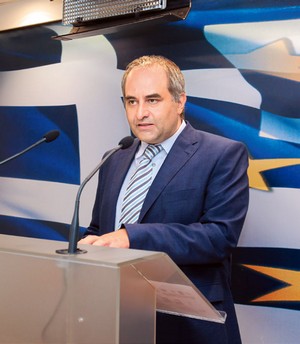 Στέφανος Κομνηνός, MSc., Οικονομολόγος – Αναλυτής ΑγορώνΗ επαγγελματική του καριέρα μοιράζεται μεταξύ ιδιωτικού και δημόσιου τομέα.Σήμερα, βρίσκεται ξανά ως executive partner στην Exceed Consulting για την οποία εργάστηκε από το 2003 έως το 2009 με αντικείμενο την υποστήριξη εταιριών σε Ελλάδα, Κύπρο, Ρουμανία & Αλβανία, στους κλάδους της βιομηχανίας και του λιανεμπορίου - χονδρεμπορίου σε θέματα αναδιοργάνωσης επιχειρήσεων και εμπορικών τμημάτων τους (Reengineering, Business Plan), σχεδιασμού εργαλείων και δομών μάρκετινγκ και μάνατζμεντ, εκπαίδευσης στελεχών επιχειρήσεων σε τεχνικές πωλήσεων και διαπραγματεύσεων, χειρισμού και εξυπηρέτησης μεγάλων πελατών κλπ.Για πέντε ολόκληρα χρόνια (2009 – 2014), διετέλεσε Γενικός Γραμματέας Εμπορίου του Υπουργείου Ανάπτυξης.Κατά τη διάρκεια της θητείας του, συνετέλεσε,  στην εξοικονόμηση 1δις ευρώ ετησίως από την ανατιμολόγηση των φαρμάκων, δημιούργησε το ευρύτερο Παρατηρητήριο Τιμών στον κόσμο, του Γενικού Εμπορικού Μητρώου, και της Υπηρεσίας Μίας Στάσης για τη σύσταση των επιχειρήσεων, το πληρέστερο παγκοσμίως Ηλεκτρονικό Μητρώο Δημοσίων Συμβάσεων και την Ηλεκτρονική Πλατφόρμα για τη διενέργεια διαγωνισμών (ΕΣΗΔΗΣ), το υπερσύγχρονο σύστημα εισροών / εκροών καυσίμων για την καταπολέμηση του λαθρεμπορίου κλπ. Επιπλέον, συνέβαλε στην νομοθεσία για τον Ανταγωνισμό, την Απονομή & Προστασία του Εμπορικού Σήματος, τη νέα Εταιρική Μορφή της Ιδιωτικής Κεφαλαιουχικής Εταιρίας (ΙΚΕ), το πρωτοπόρο πλαίσιο για Σήμα Ελληνικού Προϊόντος, το σύγχρονο Πλαίσιο Εποπτείας Αγοράς και κανόνων ΔΙΕΠΠΥ, την ίδρυση και λειτουργία του Συντονιστικού Κέντρου Αντιμετώπισης Παραεμπορίου (ΣΥ.Κ.Α.Π) κλπ.Στο παρελθόν έχει εργαστεί για τη διοίκηση της αλυσίδας Σουπερμάρκετ Ι. & Σ. Σκλαβενίτης  καθώς και ως επιστημονικός συνεργάτης στο Υπουργείο Ανάπτυξης (μεταξύ άλλων και για την επίτευξη του στόχου μείωσης του τιμαρίθμου για την είσοδο της Ελλάδας στην ΟΝΕ).Παράλληλα έχει διατελέσει μέλος του Διοικητικού Συμβουλίου του Οργανισμού Προώθησης Εξαγωγών και μέλος Επιχειρηματικών Συνδέσμων, όπως το ECR.Έχει κάνει μεταπτυχιακές σπουδές στο JFK Government School του Πανεπιστημίου Harvard και στο Birkbeck College του Πανεπιστημίου του Λονδίνου και είναι απόφοιτος του Οικονομικού Πανεπιστημίου Αθηνών (ΑΣΟΕΕ).Γεννήθηκε στην Κέρκυρα το 1968 και είναι παντρεμένος με τρία παιδιά.